باسمه تعالي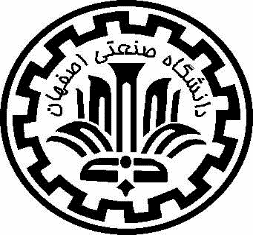 دانشگاه صنعتی اصفهاندانشكده ................پيشنهاد موضوع تحقيق پایان‌نامه کارشناسی ارشد  مشخصات دانشجو:عنوان تحقیق:نوع پايان‌نامه:بنيادي □         توسعه‌اي □         كاربردي  □  (بدون اعتبار پژوهشي□  با اعتبار پژوهشي محدود□   تقاضا محور□  )نام سازمان حمايت كننده (در صورت تقاضا محور بودن پايان نامه):اساتید راهنما و مشاور:نام و نام خانوادگي:شماره دانشجويي:رشته/گرایش:عنوان فارسیعنوان انگلیسی سمتنام و نام خانوادگیدرصد مشارکتدانشگاه/موسسهمرتبه علمیتخصص مرتبط با پایان‌نامهاستاد راهنما*استاد راهنمای دوم*استاد مشاور  *استاد مشاور  دومکلمات کلیدی تحقيق:1-2-3-3-2-1-Keywords:1 - موضوع كلي و زمینه اصلی تحقیق2: مرور کارها و نتایج  قبلی3: ضرورت انجام، دیدگاه/روش و اهداف تحقیق پیشنهادی4: نحوه ارزیابی دستاوردهای تحقیق5: مراحل و زمان‌بندي انجام پروژه6: امكانات و تجهيزات مورد نياز، نحوه تامين و برآورد هزينه7: فهرست مراجع اصلیتاييد و تعهد دانشجو:اینجانب .................................... ضمن اطلاع از اینکه كليه حقوق مادي مترتب بر نتايج تحقيق این پایان نامه متعلق به دانشگاه صنعتي اصفهان بوده و انتشار نتايج تابع مقررات دانشگاهي است که صرفا پس از موافقت و تایید استاد/ اساتيد راهنما قابل انجام است، تعهد مي نمایم که اصول اخلاق علمي در انتخاب موضوع و نگارش این گزارش رعایت شده و در طول تحقیق و تدوین/انتشار  نتایج/گزارش ها/مقالات  بعدی نیز رعايت شود.                             نام  و نام خانوادگي:                                                 امضا :	                       	تاريخ: تائيد اساتيد راهنما و مشاور پایان‌نامه:در صورت تصويب موضوع تحقيق پيشنهادي، بدين‌وسيله آمادگي خود را براي راهنمايي و مشاوره دانشجو در كليه مراحل انجام و ارائه تحقيق و مشاركت در ارزيابي پایان‌نامه بر اساس ضوابط دانشگاه و دانشكده اعلام مي‌نماييم. نظر نهایی گروه:نسخه نهایی پيشنهاده مورد تایید است.         نام و نام خانوادگی مدیر گروه:                                                              امضا:                             تاریخ:نظر نهايي شورای تحصیلات تکمیلی دانشکده: موضوع پیشنهادی تحقیق پایان‌نامه کارشناسی ارشد آقای/خانم ................................................مورد تایید است .سرپرست تحصیلات تکمیلی دانشکده:                                                            امضا:                             تاریخ: